Elektrický proud= usměrněný pohyb volných částic s elektrickým nábojem.V kovech – elektronyV kapalinách a plynech – volné kationty a aniontyDohodnutý směr elektrického proudu je od kladného pólu k zápornému pólu zdroje napětí.Fyzikální veličina: elektrický proudZnačka: IZákladní jednotka: A  ampérDalší jednotky:      mA, kAElektrický proud měříme ampérmetrem.Schematická značka:   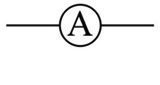 Zařazení do elektrického obvodu (ampérmetr zapojujeme sériově):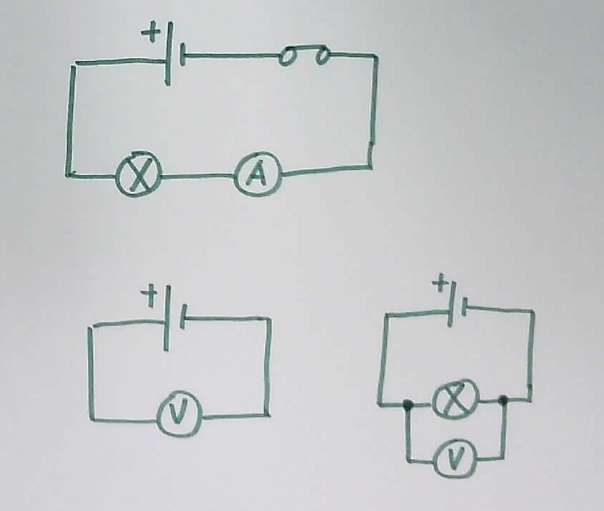 Elektrický proud je ve všech částech nerozvětveného obvodu stejný.Fyzikální veličina: elektrické napětíZnačka: UZákladní jednotka: V  voltDalší jednotky:      Elektrické napětí měříme voltmetrem.Schematická značka:   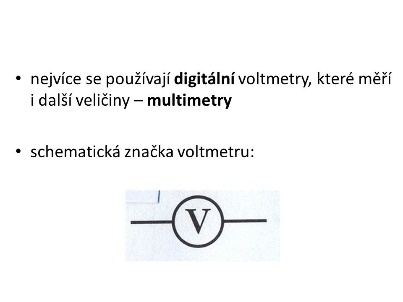 Zařazení do elektrického obvodu (voltmetr se zapojuje paralelně):Měření napětí zdroje:				Měření napětí na spotřebiči: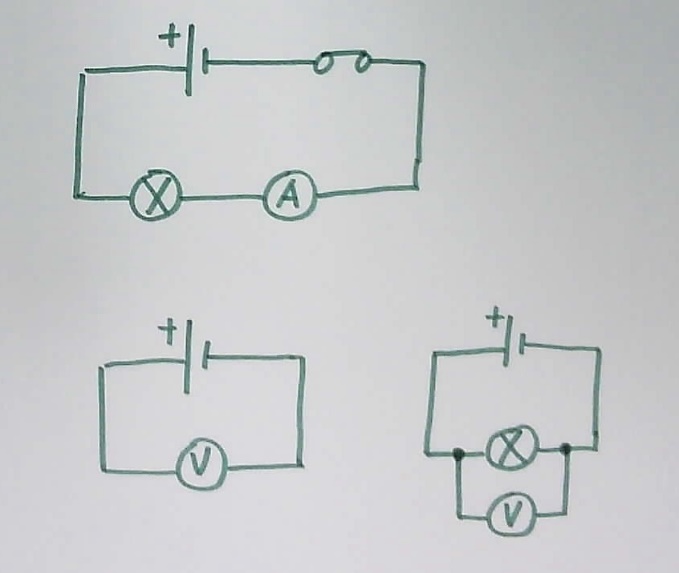 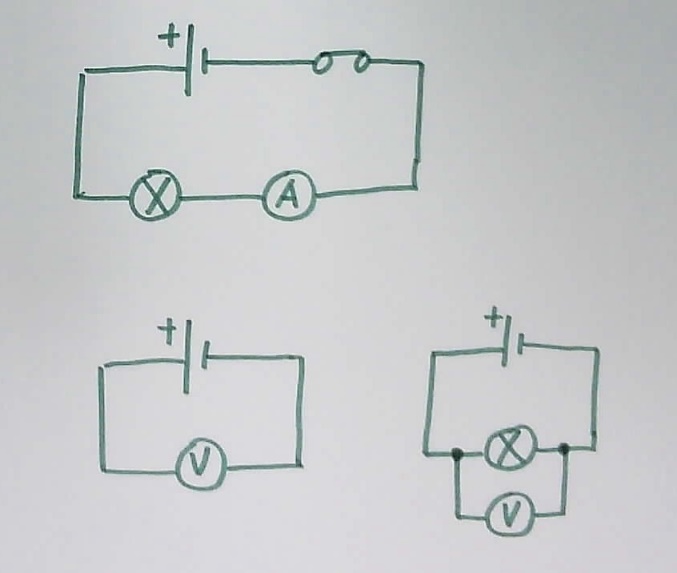 